Муниципальное Бюджетное Образовательное Учреждение Средняя Общеобразовательная Школа «ЛИДЕР» ДО г. Химки 2022Краткосрочный творческий проект во второй младшей группе«Путешествие в сказку»«Колобок»Выполнила воспитатель первой квалификационной категории Казарян Сирануш ВанеевнаВид проекта: творческий.Продолжительность проекта: краткосрочный (две недели) – с 01.10.2022 по 14.10.2022г.Участники проекта: дети второй младшей группы, воспитатель, родители.Актуальность. Общаясь с маленькими детьми и занимаясь их воспитанием, мы получаем уникальную возможность вернуться в свое собственное детство, окунуться в радостные воспоминания. Сказка является наиболее доступным материалом для развития психической деятельности детей (речи, мышления, памяти, внимания, восприятия).Познакомив детей с волшебным миром сказок, мы, несомненно, прививаем им любовь к слову и интерес к сказкам. Сказки для детей несут в себе кроме чисто развлекательного характера, еще и познавательный, исследовательский и творческие элементы, ведь они: развивают слух и произношение, формируют понятия «добро» и «зло», способствуют развитию памяти и обогащают словарный запасМир сказки чудесен: он увлекателен и неповторим. Восприятие текста произведения становится более действенным, если его и прочитали, и рассмотрели иллюстрации, а также, если в сказку поиграли.Цель: Воспитание интереса у детей к художественной литературе, через знакомство со сказкой.Задачи:Образовательные:• Помочь детям понять содержание сказки «Колобок», побуждать проговаривать слова и фразы из произведения;• Учить отвечать на вопросы по содержанию сказки;• Развивать речь, обогащать словарный запас;• Расширять представления об окружающем мире;• Формировать у детей интерес к художественному творчеству;• Побуждать выполнять движения под музыку, подпевать песни, внимательно слушать музыкальные произведения;• Обогащать двигательный опыт через подвижные игры. Развивающие:• развивать познавательные способности, восприятие детей;• развивать эмоциональный отклик на любимое произведение, моторику рук, творческие способности;• развивать артистические способности по средствам участия в простых инсценировках сказок.Воспитательные:• воспитывать любовь к русским народным сказкам.Ожидаемый результат проекта:• Дети понимают содержание сказки «Колобок», проговаривают слова и фразы из произведения;• Отвечают на вопросы по содержанию сказки;• Эмоционально реагируют на любимое произведение, улучшилась моторика рук и творческие способности;• У детей обогатился словарный запас, расширилось представления об окружающем мире;• Развиваются артистические способности по средствам участия в простых инсценировках сказок.Проект состоит из двух этапов:I этап подготовительный:- подобрать разнообразные книги, иллюстрации по темам «Русские народные сказки»- познакомить детей с книжным уголком- ввести игровую (сюжетную) ситуацию: дети 1 младшей группы получают письмо от Колобка с просьбой о помощи.Взаимодействие с родителями:- заинтересовать родителей созданием благоприятных условий для реализации проекта, активизировать их творческую инициативу.II этап содержательный:Речевое развитие:- Прослушивание русской народной сказки «Колобок»- Отгадывание загадок про героев сказки «Колобок»Физическое развитие:- проведение комплекса утренней гимнастики:«Веселые Колобки»- проведение гимнастики после сна «Я веселый колобок»- игровые упражнения:«Пройти по дорожке колобка» - упражнять в ходьбе по ограниченной площади, развивать чувство равновесия, ловкость, глазомер.«Колобок» - закреплять у детей умение становиться в круг, постепенно расширять и сужать его.«Догони колобка» - приучать бегать в разных направлениях, не задевать друг друга, ловить мяч, развивать внимание и выдержку.- дыхательные упражнения«Чей колобок дальше катиться?» - укрепление круговой мышцы рта, тренировка навыков правильного носового дыхания при спокойно сомкнутых губах.«Надуй шарик для колобка» - формирование дыхания, обучение более ритмичному и углубленному дыханию, правильному смыканию губ.Социальное развитие:- знакомство с героями сказки «Колобок»;- игра-имитация движений сказочных героев;- беседы на тему элементарных правил поведения детей (не брать предметы и угощения у незнакомых, не брать ничего с пола – грязно, не убегать из дома, не разговаривать с незнакомыми людьми);- дидактические игры: «Расскажи сказку «Колобок»», «Эмоции Колобка».Познавательное развитие:«Катится Колобок или нет?» (сравнение куба и шара, что покатится, а что нет)«Башенки из Колобков» (сравнение куба и шара, что будет стоять?»)Художественно-эстетическое развитие:- Пластилинография «Дерево для Колобка»- Рисование на тему: «Дорожка для Колобка»-Аппликация коллективная «Колобок покатился по лесной дорожке»- Разучивание песенки колобка.Взаимодействие с родителями:1. Ознакомление с папкой – передвижкой «Как читать ребенку дома».2. Предложить вылепить из пластилина «Наш Колобок».3. Книжки-малышки с иллюстрациями сказки «Колобок»Вывод:На основе наблюдений я выявила, что дети стали понимать содержание сказки «Колобок», проговаривают слова и фразы из произведения; отвечают на вопросы по содержанию сказки. У них обогатился словарный запас, расширилось представление об окружающем мире, улучшилась моторика рук и творческие способности; так же у детей активно развиваются артистические способности по средствам участия в простых инсценировках сказок. Они проявляют более активный интерес к художественному творчеству. Дети проявляют положительные эмоции при прослушивании и просмотре любимых произведений.Родители стали принимать активное участие в совместной деятельности с детьми и ДОУ.Считаю, что реализация проекта прошла успешно и плодотворно.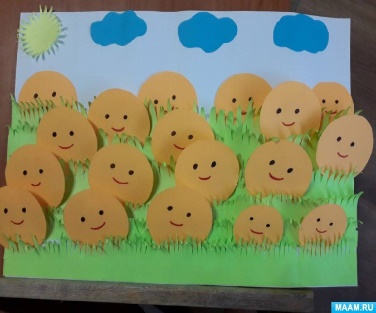 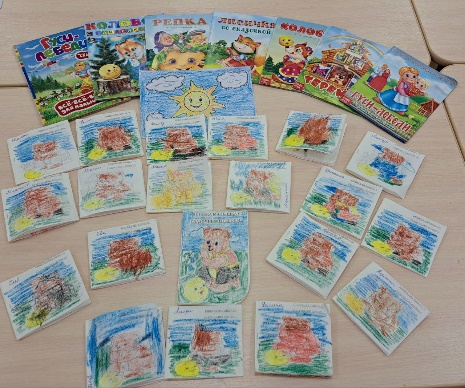 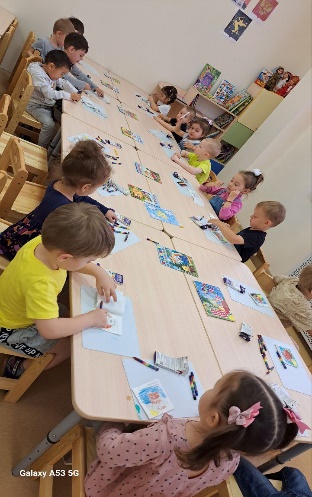 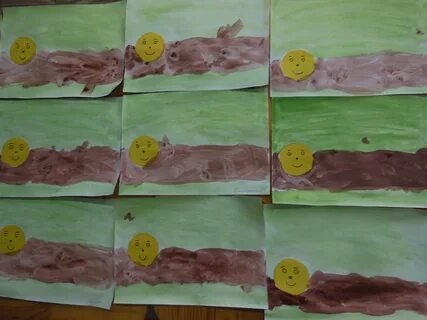 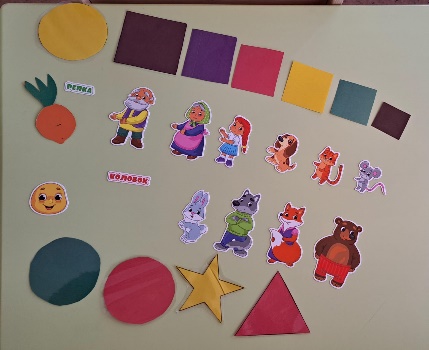 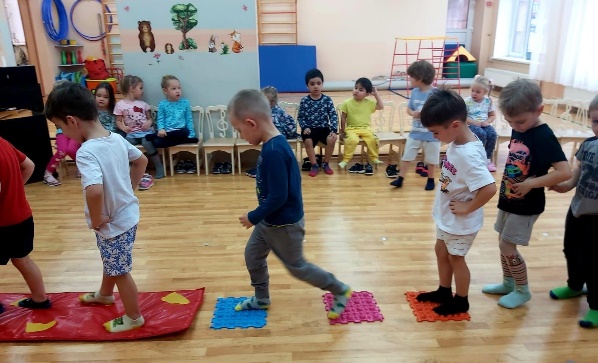 